LAWYER REFERRAL SERVICE 2017 ENROLLMENT FORM   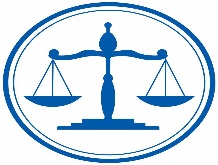                 NAME: ______________________________________________________________________	STREET ADDRESS: ______________________________________________________________	CITY / STATE / ZIP CODE: _________________________________________________________		PHONE: ___________________________	FACSIMILE: _____________________________ 	EMAIL:  ________________________________________	STATES ADMITTED TO PRACTICE: __________________________________________________	FLUENT IN THESE LANGUAGES: ____________________________________________________	PROFESSIONAL LIABILITY COVERAGE COMPANY: ______________________________________	POLICY   #:_____________________________ EXPIRATION DATE: ________________________	NUMBER OF LRS CATEGORIES SELECTED BELOW: 	  ________  	LRS PANELIST FEE, UP TO (5) MAJOR CATEGORIES:	$ 100.00__	(OPTIONAL) ADDITIONAL CATEGORIES, MAXIMUM 3: 	$________	TOTAL FEE SUBMITTED:					$________	My consent and agreement to the terms and conditions of the Lawyer Referral Service of the Onondaga County Bar Association is evidenced by my signature:	SIGNATURE: _____________________________________________ DATE: _______________	PLEASE PRINT OR TYPE NAME HERE: ____________________________________________OFFICE PERSON RESPONSIBLE FOR COMPLETING STATUS REPORTS (IF NOT ASSIGNED ATTORNEY)	_____________________________________________	Lawyer Referral staff receive many calls from prospective clients outside of the immediate  area.  We would like to be able to direct these clients to LRS panelists who are willing to travel to represent a client in court.  Are you willing to travel to represent a client in court?  __Yes __No	To which counties?   _____________________________________________________________	Do you have an office in another town or city?  __Yes __No   Where_______________________					2017 CATEGORY CHECKLISTPanelist may select as many subcategories under any FIVE of the major (BOLD) categories for the annual $100 panel fee.  Panelist may then add THREE additional categories for an additional $50/year.   ADMINISTRATIVE LAW   _____ Pistol / Gun Permits   _____ Liquor Licenses   _____ Professional Discipline   _____ Professional Licensing   _____ Education   _____ Environment APPELLATE WORK   _____ NYS Civil_____Criminal   _____ Federal Civil__Criminal BANKRUPTCY*______ CIVIL RIGHTS   _____ Police Brutality   _____ Inmates CONSUMER AFFAIRS   _____ Lemon Law   _____ Student loans   _____ Warranty Issues CONTRACTS    _____ Commercial   _____ Construction, Home 	Improvement   _____ Debt Collection   _____ Employment   _____ Entertainment   _____ Commercial LitigationCORPORATIONS, SMALL                             BUSINESS & PARTNERSHIPS   _____ Anti-trust   _____ Securities   _____Not-for-Profit   _____ Buy/Sell Agreements   _____ Copyrights & Trademarks   _____ Mediation*  ______Patents*CRIMINAL LAW   _____ Federal   _____ Felony*  ___DWI*   _____ Juvenile   _____ Misdemeanor   _____ Expungement   _____ Vehicle and Traffic   _____HarassmentELDER LAW   _____ Article 81 (Mental Health)   _____ Medicare / MedicaidENVIRONMENTAL______Litigation (oil spills, CERCLA) ______Permitting______Superfund IssuesESTATES*   _____ Will Drafting      _____ Trust & Estate Planning   _____ Probate   _____ Willing to Act as POAFAMILY LAW   _____ Adoption   _____ Custody   _____ Child / Spousal Support   _____ Interstate Support   _____ Family Offense (Order of 	Protection)   _____ General Family Court   _____ Divorce & Separation*   _____ Qualified Domestic Relations 	Order (QDRO*)  ______CPS IssuesFEDERAL COURTS   ____  Civil LitigationIMMIGRATION______INSURANCE LAW   _____ Home/Fire/Property DamageINTERNATIONAL LAW_____EMPLOYMENT & LABOR 	   _____ Employment Discrimination   _____ Wrongful Termination   _____ Long & Short-term Disability   _____ Pension & Retirement   _____ Unemployment Hearings   _____ Sexual Harassment      _____ Accidental/ Disability NYS RetirementLANDLORD / TENANT______ Eviction (Home Owner)_____ MILITARY/VETERANS’ RTS ____          NAME CHANGE______ REAL ESTATE   _____ Commercial Property   _____ Condo’s / Homeowner’s 	Associations   _____ Environ (storage tanks, etc.)          _____ Foreclosure   _____ Limited Partnerships & Joint 	Ventures   _____ Sales/Purchases/Refinance   _____ Zoning / Variance  SCHOOL DISTRICTS_______     SMALL CLAIMS COURT_____ SOCIAL SECURITY   ____ SSD (Adult)   ____ SSI  (Adult))   ____ SSD/SSI Children   _____Appeal  TORTS  _____ Bullying  _____ Civil  _____ Negligence & Personal Injury*   _____ Property Damage   _____Against a Municipality      _____ Environmental   _____ Malpractice (Legal*)   _____ Malpractice (Med*)   -------- Malpractice (Dental*)    _____ Malpractice (Professional*)   _____ Libel / Slander (Defense)   _____HIPPA   _____Libel/Slander (Plaintiff)   _____Lead Poisoning ___Dog Bites   TAXATION LAW    _____Federal    _____NYS   WORKER’S COMP.     ____Federal__State___App     LOCAL COUNSEL      ___Fed   ___State   ATTORNEY AFFIRMATIONI affirm that the information contained in this application is true.I affirm that I will notify the Executive Director of the Bar Association if my professional liability coverage set forth above is terminated or modified.I affirm I am currently registered with the Office of Court Administration, and I am an attorney in good standing in the State of .I will service persons referred to me by LRS at no charge for the first consultation with the understanding that it is to cover advice only.  I may charge for the preparation of letters and/or any legal papers.  If I cannot personally handle the referral, I will direct the client to call the LRS for another referral.  If any case is referred to another attorney, I understand that I am still responsible for the remittance of 10% of the entire legal fee. I agree that on referrals, I will remit to the Onondaga County Bar Association LRS 10% of legal fees received (excluding disbursements). The Onondaga County Bar Association reserves the right to take legal action in the event that a percentage fee is not returned.  Action will be taken only upon consent of Committee and Board of Directors.I certify that I possess the professional qualifications to handle matters competently in the area(s) which I have indicated on the Category Checklist, that I am personally handling cases in these areas of law, and that I am in compliance with the subject matter panel rules as determined by the LRS Committee, entitled “OCBA LRS Subject Matter Panel Criteria – Self Certified” in this packet.Applicant agrees to indemnify, defend, and hold harmless the Onondaga County Bar Association, its officers, directors, members, and employees (OCBA) and the Lawyer Referral Service and its Committee from any claim, demand, action, liability, expense, or loss resulting in whole or in part from applicant's handling of any referral hereunder, the referral by the OCBA, or by applicant's failure to comply with any provision of this application.I agree to complete and return referral status reports, percentage fees, recap forms, and other correspondence to the Onondaga County Bar Association office within thirty days or by date specified.  I understand that the status reports are to be completed and returned within seven days of receipt by me.  If I am removed from the panel for any reason OR if a case generates a percentage fee when/if I am no longer a Lawyer Referral Panelist, I will remit 10% of the fees to the Bar Office.  I understand my name may be dropped from the active panelist rotation list of the Lawyer Referral Service by failing to return referral summaries or percentage fees after written notification, either by letter or e-mail. I understand that if three (3) instances of negative feedback are reported by separate clients regarding my services, I may be called before the Lawyer Referral Committee and removed from the panel.         	Signature:_____________________________________________  Date: ___________________         	              Print Name Here:_______________________________________          					